Конспект экологической прогулки «Опавшей листвы разговоры  слышны»Цель:  Развитие  познавательской активности, экологической культуры поведения в окружающей среде. Задачи:
Развивать познавательные способности: наблюдательность, умение размышлять,  сравнивать и обобщать, обсуждать наблюдаемые явления; Развивать двигательную активность.
Воспитывать: эмоционально – положительное отношение к природе; привитие детям любви и бережного отношения к родной природе.  Углубление знаний о растениях и животных: о деревьях, их названия, их цикле развития, почему листья опадают; о насекомых и животных особенностях их осенней жизни.Ход прогулки:
Воспитатель: Ребята, сегодня мы с вами отправимся на прогулку  по нашей лесной  тропе. Кто догадается, что у меня в руках?  Рассматривание карточек запретов. Картинки, которые рассказывают чего нельзя делать в лесу, в парке и вообще в  гостях у природы. Нашей прогулке я дала название: «Опавшей листвы разговоры  слышны», догадываетесь почемуПо дороге воспитатель беседует с детьми. Осмотритесь вокруг, какие изменения с приходом осени произошли?  Чувствуете переход от золотой осени к поздней осени? Чем сегодняшняя осень отличается от той, которая была 2 недели назад? Можно сказать что у нас настала поздняя осень? Почему? Какие деревья здесь растут? Давайте сравним ствол у дуба  и берёзы. (Дети сравнивают)Воспитатель: Ой, смотрите кто это? (как будто с земли поднимаю жёлудь с глазками) Дети:  Жёлудь.Жёлудь: я не просто жёлудь, я будущий дуб.Воспитатель: О чём это наш Жёлудь говорит?Дети: рассказывают историю жёлудя, как он упал с дуба, как он утонет в земле и  весной прорастёт росток дуба, как он будет расти и с годами и превратится в могучий дуб.Жёлудь: вот  мне дед и  сказал: не бойся, прыгай и ждёт тебя  прекрасная жизнь. Теперь понятно, почему она будет прекрасной.
Посмотрите на этого великана - кто же это такой?Дети:  кедр Жёлудь: а у меня есть любимая игра «Найди различии»  меня дед научил, давайте с вами тоже поиграем (сравние кедр- берёза, кедр – дуб, кедр- лиственница, ель- лиственница…)  Какие вы наблюдательные, а дед говорит вы молодцы сообразительные, вон он рукой  вам машет. (Дети махают дубу) а теперь игра называется «Чем похожи»  сыграем? (кедр- дуб; ель- кедр, берёза- рябина: всё деревья)
Воспитатель: Ребята,  жёлудёнок   давайте с вами поиграем среди  деревьев.   Смотрите  кто это? Сороконожка (спрятана в листьях сороконожка из каштанов) Жёлудь: а чего это она так зарылась, вырасти что ли хочет?Дети: нет, это она на зимовку спряталась, а листьями как одеялом накрылась, потом выпадет снег,  и она будет словно под пуховым одеялом.Сороконожка расстроено: да вот только моё одеяло испортилось и теперь я замёрзну. Не переживай сороконожка наши дети позаботятся о тебе  и хорошенько тебя окутают. Жёлудь: а кто мне поможет спрятаться в землю и укроет меня? (Дети, раскапывают ямку, укладывают жёлудь, собирают сухие листья и накрывают сороконожку и ямку с  жёлудем.) Давайте   поиграем в  "сороконожку" (Подвижная игра)
Все дети берут друг друга за руки, образуя живую цепь. Ребенок, стоящий первым, становится ведущим. Он начинает бежать, увлекая за собой всех остальных. На бегу ведущий несколько раз должен резко изменить направление движения всей группы: Все дети должны крепко держаться за руки, чтобы "цепочка" не порвалась, точно повторять все движения ведущего и стараться бежать "след в след". Со словами «… а кто шёл последний тот бежит вперёд и самый первый в голове встаёт», последний встаёт во главе.Воспитатель: вы слышали, что происходило под вашими ногами? Дети : шуршали листья .
Послушайте стихотворениеЛистопад, листопад,
Листья желтые летят,
Собирайте, не ленитесь,
И друг другу улыбнитесь.
Листья желтые летят,
Словно зонтики кружат,
Ветер дунул: раз-два-три,
Оторвались от земли,
И взлетели высоко,
Но до неба далеко.
Покружили и опять
Опустились на земь спать.
Тесленко А.
О чём говориться в стихотворении?
Давайте с вами поиграем с листиками, посмотрим, как они кружатся в воздухе.
Дети собирают листья и подкидывают их вверх, повторяя несколько раз.Воспитатель читает стихи, пока дети  играют в листопад.Красивые листья под ноги летят, 
Устроила осень в саду листопад. 
Вот лиcтья берёзки, вот листья осинки, 
Вот кружатся в вальсе листочки рябинки.Меркулова О.Над моею головою
Листопад шуршит листвою.
Ветер кружит вереницы
Листьев. Эти листья - птицы.
Листья-птицы медлят, зная,
Ждёт внизу их жизнь земная.
Листья-лисы, Листья-мыши
Заползают в норы, в ниши.
Мокнет голый клён вдали,
В лужах - листья-корабли.
     			Островский С.Опавшей листвы
Разговор еле слышен:
– Мы с кленов...
– Мы с яблонь...
– Мы с вишен...
– С осинки...
– С черемухи...
– С дуба...
– С березы...
Везде листопад:
На пороге морозы!
 			Капотов Ю.Интересно, а почему листья падают?Ответы детей.Как вы думаете, нужны ли  лесу опавшие листья? Рассуждения детей. Сделаем вывод: Прежде всего, они утепляют, защищают корни и другие части растений в земле от замерзания. Благодаря рыхлости и большому количеству воздуха пышная лесная подстилка уменьшает теплопроводность почвы, то есть удерживает летнее тепло и этим препятствует ее промерзанию зимой.. Опавшие листья после перегнивания представляют собой очень ценное органическое удобрение. Помните, мы с вами золотой осенью начали  составлять гербарий, но у нас есть  листья не со всех деревьев.  Сейчас мы подумаем, каких листьев у нас нет, и соберём их, чтоб закончить наш гербарий. (Собираем листья дуба, хвоинки ели, кедра и лиственницы).  
Подвижная игра "К дереву беги"
Воспитатель произносит название дерева.  Дети  находят дерево и бегут к нему по команде "Раз, два, три к ...(берёзе, дубу)  беги"
Воспитатель: Ребята, посмотрите,  шишка с какого дерева она упала. (Шишку подкидываю перед самой прогулкой т.к. в лесу много бурундуков и белок).Дети: с кедра Воспитатель: Значит, шишка какая?Дети: кедровая. Ищем ещё шишки и находим  пустые шишки. Сравниваем нашу шишку с пустыми.  Дети высказывают предположения почему 1 шишка целая, что произошло с пустыми шишками.Воспитатель: предлагаю взять эту шишку в нашу кормушку бурундука, может нам повезёт, и мы посмотрим как он  или белочка ловко расправится  с шишкой. На обратном пути вспоминаем, обсуждаем: какие деревья встретили в нашем лесу? Что интересного нашли? С кем познакомились, кому и как помогли.
Воспитатель: Что вы можете сказать о лесе, какой он?
 Придя на площадку, кладём кедровую шишку в кормушку.Воспитатель:  Как вы думаете орешки сразу съедят? А почему? Совершенно верно. Бурундуки и белки делают запасы на зиму.
Приложение.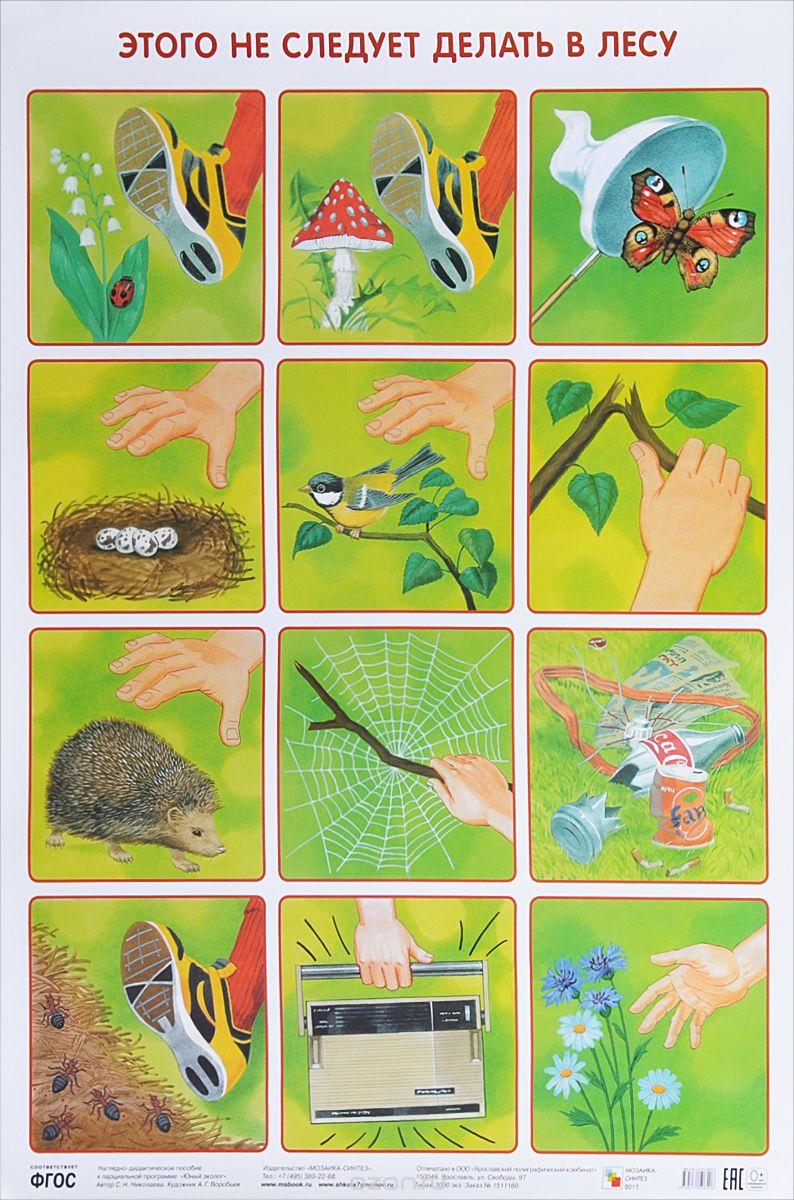 